Radioscopie des parties du TH2 d'ErmontPartie 1 Thérèse Delaune 1022 20 coups et 7 scrabblesPartie agréable et roulante.... 1- ACCELLM Les deux super-séries présentes se demandent si "clamce" est une troisième graphie autorisée. Dans le doute, mieux vaut assurer 22 points.
2- CL/EIPTU le PICOULET aurait plus surpris à Ermont qu'à Fribourg ou à la Tour-de-Peilz. CAPITULE (+44) surprend le futur vainqueur en S4, Pierre Senot. 
3- ALNORST à défaut de scrabble sec, ROULANTS 68 se forme plus facilement que l'anagramme et iso-top retenu ULTRASON(IQUE/ORE) 
4- ADFIMTU FATUM 31 en collante à dénicher derrière DATIF-MATIF 29.
5- DEGIORZ GODERIEZ 89 se construit facilement (sous-top -13)
6- DDEORTU DETORDUE 83 peut surprendre (-54 si on ne voit pas le verbe)
8- LNW/AIR? même pas peur, WALI formant JEÛNERA 83 ne doit pas se rater (iso-top IWANs)
9- NR?/AEOS tirage très intéressant avec une place en O1 ou O2 susceptible de dépasser les 90 points. NEcROSA 81 est iso-topé ( ORNAsSE, ORNAiSE,NARcOSE)
10- AHINOV? Si on bloque sur HAVIONs , -62 sur ...HAVIRONs. 
11- AEMNOSX AXONES 70 en collante, dommage pour le fort MOSAN caché à - 17 !
12- M/IPRSUY YUES 33 n'a pas une tête de top ... en topping, c'est plus facile qu'en 3 minutes ;-)
13- IMPR/EHS pas de O disponible pour ORPHISME.
16- AEIMNTV le "VIETNAM" scrabble vraiment sur un I : VITAMINE 64 en surprend beaucoup. 
19- GIQ/ABE Marc Bruyère se refuse BOGUAI 26 et laisse la victoire d'étape à Thierry Chincholle au top.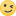 Partie 2 Nicolas Thomas 946 24 coups et 4 scrabblesPartie sélective jusqu'au 12° coup puis usante/chiante/fatigante/languissante ( ne rayez aucune mention ) à partir du 13° coup.1- AABEEEL BÊLEE appelle deux benjamins : BAR plus familier que NDE.
2- AA/CEJPR CAPEERA 44 vs JALAP 36. 
4- QT/AEEP? PAQuETEE 98 vs PARQuETE 84.
8- EEGIO/EL pas de N pour ELOIGNEE, pas de R pour GEÔLIERE mais un P dans le vide pour GEOPELIE 62 , un pigeon malais pas du goût de TC (-41), solo de Marc qui s'envole....
9- AELRSTZ pas de A pour LAZARETS.
10- AR/EEGRU AGREEUR ne passe pas, et sur un T, ne pas jouer "régateur" maus GUÊTRERA 60. Soupirs dans la salle.
11- ENOOSST ISOTONES 68 améliore ENOSTOSE 62, rien de trivial !
12- AKNOUU? encore un coup de bambou style KANGOUROU ? KArEN 66 ne fait plus que fantasmer Germain Boulianne.La suite est une succession de tirages à 2,3 ou 4U ( climax FOUUUUW au 17° coup) d'où le chroniqueur chloroformé a cependant relevé pour vous : TRAHIS 48 en collante (reliquat /UU) prolongé en TRAHIS-ON par la seule Monique Maman (Saint-Leu-la-Forêt) et un FUTUR à 32 remarquable duo de Marc Bruyère er Laurent Devigne (Cormeilles-en-Parisis) parce que continuer à chercher avec WU 31 était vraiment méritoire dans le contexte du coup.Merci à Thérèse, Odile et Nicolas ( on l'aime quand même  ) pour l'arbitrage des 43 joueurs, et bien entendu au club d'Ermont pour l'organisation et l'excellent accueil. 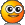 